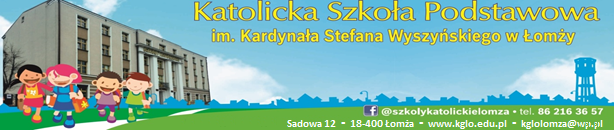 KARTA ZGŁOSZENIA DZIECKA NA OBIADYw roku szkolnym 20 …. / 20 …. od ……………………….Imię i nazwisko dziecka …………………………………..……………. Klasa ……………Adres zamieszkania …………………………………………….…………………………...Dane rodziców / opiekunów prawnych .……………………………………..………………
………………………………………………………………………………………………..Telefon kontaktowy ………………………………………………………………………….Zapoznałam/łem się z regulaminem korzystania oraz odpłatności za obiady. Zobowiązuję się do regularnego uiszczania opłat za obiady zgodnie z obowiązującą stawką i w ustalonym terminie.Wyrażam zgodę na przetwarzanie danych osobowych zawartych w niniejszej karcie w sprawach związanych z kwalifikacją dziecka do korzystania z obiadów w bieżącym roku szkolnym, zgodnie z przepisami Ustawy z dnia 29-go sierpnia 1997 r. o ochronie danych osobowych (t.j. Dz. U. z 2016 r. poz 922).………………………………………….podpis rodzica / opiekuna prawnegoZASADY KORZYSTANIA Z OBIADÓWUczeń może korzystać z obiadów po pisemnym zgłoszeniu przez rodzica / opiekuna prawnego w sekretariacie szkoły, lub drogą e-mail, na adres kglolomza@wp.pl (Karta Zgłoszenia).Zapisy na korzystanie z obiadów przyjmowane są do 10-go września bieżącego roku szkolnego.Zapisy lub rezygnacja z obiadów w trakcie roku szkolnego następują z dniem 1-go każdego miesiąca, po pisemnym zgłoszeniu najpóźniej ostatniego dnia poprzedniego miesiąca.Obiady wydawane są w godzinach 11:25 – 11:50.Wysokość miesięcznej opłaty oraz jadłospis będzie podawany na tablicach informacyjnych w szkole oraz na stronie internetowej szkoły www.kglo.edu.pl.Odpłatności za obiady, za dany miesiąc należy dokonywać do 5-go każdego miesiąca, do wychowawców klas.Od nieterminowych wpłat za wyżywienie naliczane będą ustawowe odsetki.Nieprzestrzeganie terminu zapłaty, jest powodem do skreślenia z listy stołujących się.Dopuszcza się możliwość wykupienia pojedynczego obiadu. W takim przypadku istnieje możliwość opłaty gotówkowej.W przypadku nieobecności dziecka w szkole należy zgłosić rezygnację z obiadu nie później niż do godziny 10:00 dzień wcześniej, w sekretariacie szkoły – osobiście lub telefonicznie (86 216 36 57).Odliczenia opłat za wyżywienie będą realizowane w kolejnym miesiącu, po uprzednim zgłoszeniu nieobecności dziecka na obiedzie.Brak zgłoszenia rezygnacji oznacza, że dany uczeń traktowany jest jak osoba stołująca się, której rodzice / prawni opiekunowie powinni uregulować należność za obiady.INFORMACJA
Zgodnie z art. 13 ust. 1 i 2 ogólnego rozporządzenia o ochronie danych osobowych z dnia 27 kwietnia 2016 r. (RODO) informuję Panią / Pana, że: administratorem danych jest Katolicka Szkoła Podstawowa im. Kardynała Stefana Wyszyńskiego w Łomży;z naszym inspektorem ochrony można skontaktować się przez e-mail inspektor.sklomza@interia.pl;celem przetwarzania danych jest możliwość realizacji zadań wynikających z ustawy Prawo oświatowe, ustawy o systemie oświaty oraz wydanych do nich aktów wykonawczych, a także Statutu placówki;podstawą prawną przetwarzania danych jest zgoda, na podstawie art. 6 ust. 1 lit. a) RODO;przysługuje Pani / Panu prawo do cofnięcia zgody w dowolnym momencie, jednak bez uszczerbku dla przetwarzania, którego dokonano przed cofnięciem zgody;podanie danych jest dobrowolne, jednak konsekwencją niepodania danych jest brak możliwości korzystania z wymienionych w zapytaniu działań;dane będą przechowywane przez okres edukacji dziecka u administratora danych;przysługuje Pani / Panu prawo do żądania dostępu do danych oraz do ich sprostowania;może Pani / Pan wnieść skargę do organu nadzorczego, jeśli uważa, ze przetwarzanie danych narusza Pani Pana prawa lub RODO;……………………., …………………………………………………………………Data			Podpis matki / opiekuna prawnego……………………., …………………………………………………………………Data			Podpis ojca / opiekuna prawnego